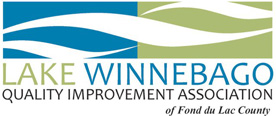 Mathias – Lesczynski Water Quality Award2016 Entry FormApplicants will be considered for the award upon submitting a completed entry form no later than December 1, 2016 in one of these ways:Online interactive at www.lwqia.org Downloading this Word document, completing in Word and emailing to contact@lwqia.org Printing this document, typing the entry and mailing to:  LWQIA, PO Box 1716, Fond du Lac, WI  54936-1716Supporting materials (maps, photos, etc.) may be scanned and emailed or mailed.Applicant(s) Name_____________________________________________________________Farm/Business Name (if different)________________________________________________Mailing Address_______________________________________________________________Location of Operations (if different)___________________________________________________________________________________________________________________________Phone_______________________ E-mail__________________________________________Type of Farm Operation (dairy, cash crop, etc.)__________________________________________________________________________________________________________________Describe changes you have made in conditions and/or operations for the 2016 growing season to help protect surface waters from runoff of sediment, nutrients and chemicals.____________________________________________________________________________________________________________________________________________________________________________________________________________________________________________________________________________________________________________________________________________________________________________________________________________________________________________________________________________________________________________________________________________________________________________________________________________________________________________________________________________________________________________________________________________________________________________________________________________________________________________________________________What were the expected or observed results of these changes to conditions/operations? ____________________________________________________________________________________________________________________________________________________________________________________________________________________________________________________________________________________________________________________________________________________________________________________________________________________________________________________________________________________________________________________________________________________What local, state or federal agencies or other organizations or consultants assisted you in designing and/or implementing these changes?_____________________________________________________________________________________________________________________________________________________________________________________________List any community service, agricultural, or conservation organizations in which you are active and indicate any leadership roles________________________________________________________________________________________________________________________________________________________________________________________________________________________________L.W.Q.I.A. may request award recipients and selected applicants to participate in advancing the Mathias / Lesczynski Award program by sharing their accomplishments during various L.W.Q.I.A. promotional efforts.Applicant(s) Signature_____________________________________Date_________________Enclosures:           ___With this document                ___By email                  ___By postal service